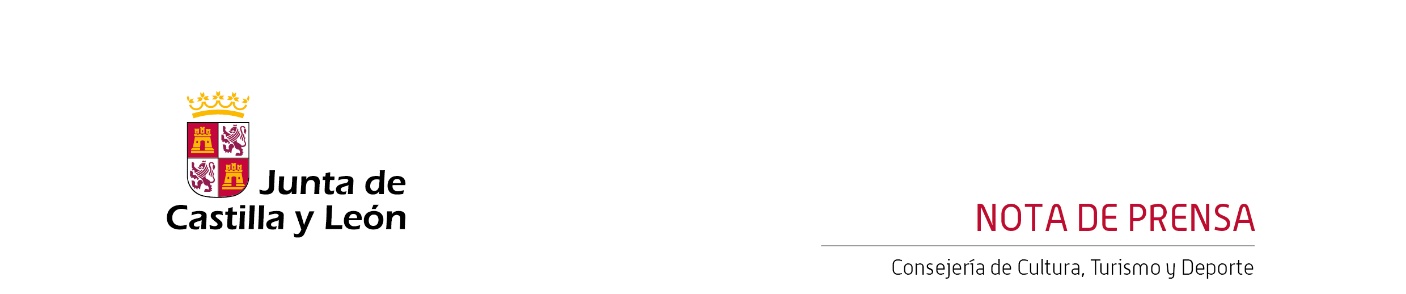 05/07/2023La plaza Mayor de Valladolid acoge mañana jueves el concierto de la OSCYL JOVEN dentro del programa ‘Plazas Sinfónicas’La Consejería de Cultura, Turismo y Deporte organiza el programa ‘Plazas Sinfónicas’ con nueve conciertos dentro del Encuentro de Verano de la OSCYL Joven.La plaza Mayor de Valladolid acogerá el concierto mañana jueves 6 de julio a las 21:00 horas.El programa ‘Plazas Sinfónicas’ promovido por la Consejería de Cultura, Turismo y Deporte llega mañana jueves 6 de julio a las 21:00 horas a la plaza Mayor de Valladolid, gracias a la colaboración institucional con los diferentes ayuntamientos de la Comunidad, en este caso concreto con el Ayuntamiento de Valladolid.El concierto estará dirigido por David Fernández Caravaca, ganador del I Concurso de Dirección de Orquesta de Juventudes Musicales de España, premio que le otorga el puesto de director asistente de la OSCyL durante dos años. Actualmente, está considerado como uno de los principales exponentes de la nueva generación de jóvenes directores de orquesta españoles.El repertorio del concierto se compone de obras como la Obertura “La Verbena de la Paloma”, de Tomás Bretón, en el centenario del fallecimiento del compositor salmantino; Fragmentos de la Suites 1 y 2 de Carmen, de Georges Bizet y la Sinfonía del Nuevo Mundo nº 9, Op. 95 en mi menor, de Antonin Dvorak.‘Plazas Sinfónicas’ con la OSCYL JovenEl programa ‘Plazas Sinfónicas’ llega a su séptima edición y contará este año con la participación de la OSCYL Joven, que toma el relevo a la Orquesta Sinfónica de Castilla y León, con el objetivo de impulsar el talento joven de los músicos que se han incorporado este año a la agrupación regional. Se trata de una programación en las nueve provincias de la Comunidad que se desarrollará entre el 29 de junio y el 9 de julio, con conciertos en espacios públicos, al aire libre y a través de un repertorio variado y cercano para todos los públicos, con el objetivo de seguir haciendo de la OSCyL y de la OSCyL Joven un proyecto autonómico, del que puedan disfrutar todos los ciudadanos de Castilla y León.Tras el concierto de Valladolid, la gira llegará el viernes 7 a las 21:00 horas hasta la plaza de San Juan en Burgos. El sábado 8 de julio a las 21:00 horas está previsto el concierto en la plaza Mayor de Soria, para finalizar un día después, domingo 9 de julio, a las 21:00 horas en la plaza de la Catedral de Zamora.Contacto Prensa:prensaoscyl@ccmd.esTfno.: 649 330 962www.oscyl.com